Bewijs van deelname 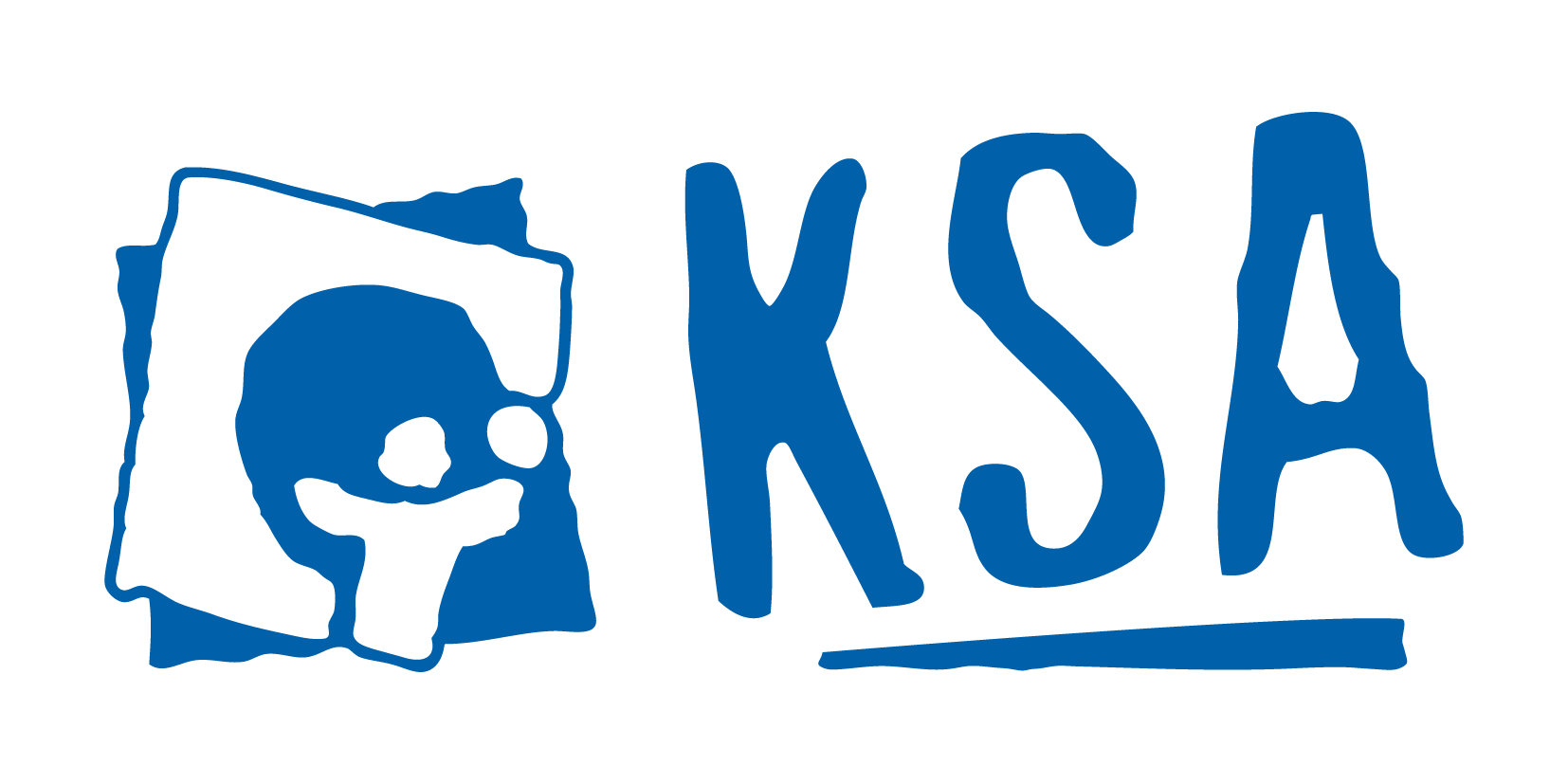 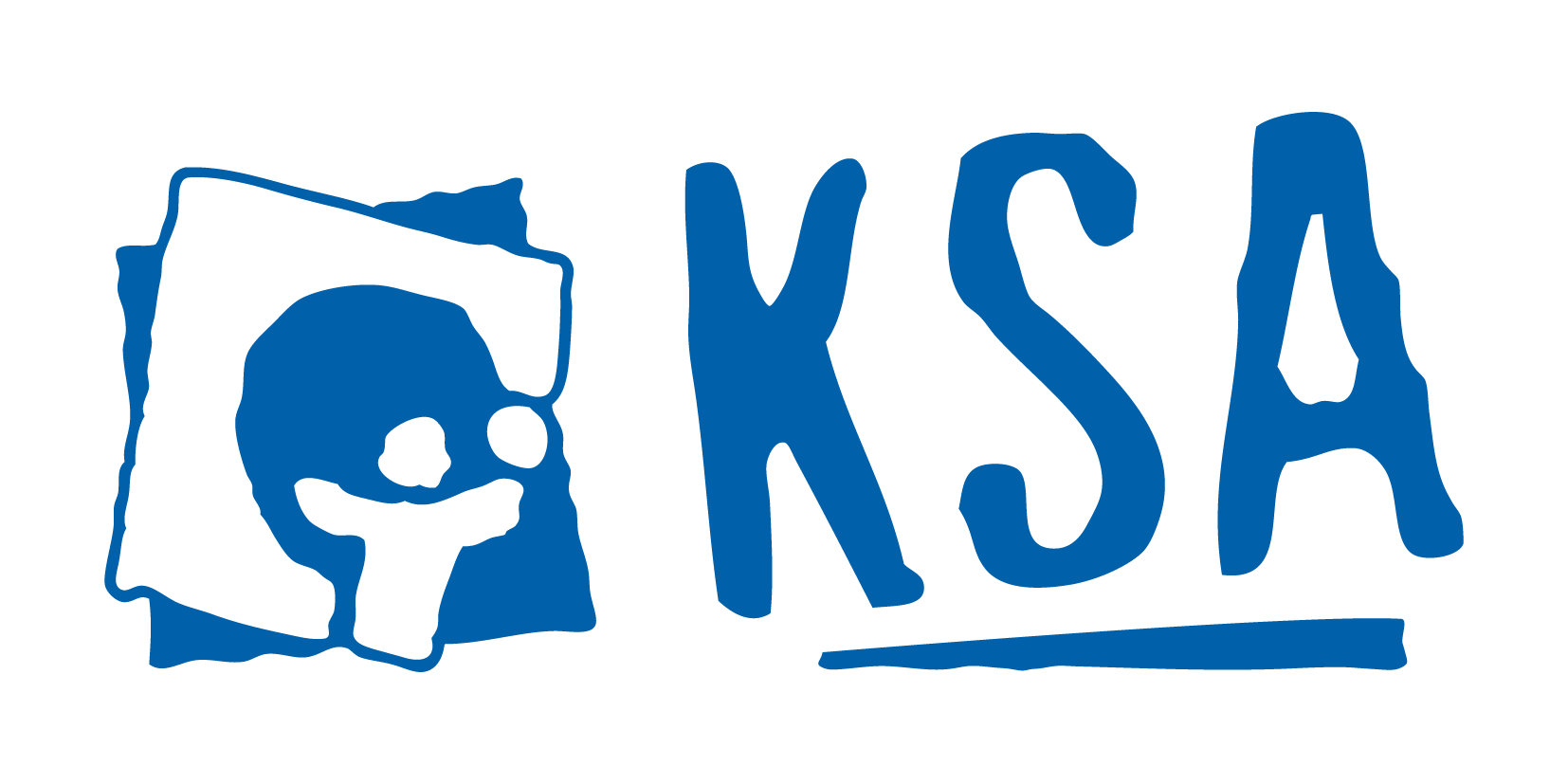 aan jeugdwerkinitiatiefKAMPDit attest wordt door KSA Sint-Jozef Aalst uitgereikt. Het kan worden voorgelegd aan instanties die al dan niet volledig tussenkomen in de kosten van de deelname van uw kind aan de werking. Het vervangt op geen enkele wijze het fiscale attest en kan ook niet in deze zin gebruikt worden. Indien dit attest niet zou volstaan, gelieve ons dan te contacteren.Gegevens deelnemer Gegevens jeugdbewegingGegevens deelnameOndergetekende Katrien De Kegel, verantwoordelijke van de organisatie KSA Sint-Jozef Aalst, verklaart bovenstaande gegevens voor waar en echt. 			Handtekening verantwoordelijke:			Datum:Voornaam + naamAdresTelefoonGeboortedatumRijksregisternummer(in te vullen door ouders)Naam groepKSA Sint-Jozef AalstAdres groepChurchillsteenweg 2ANaam verantwoordelijkeKatrien De Kegel E-mailadresksasintjozef@gmail.comTelefoon0474/63.12.87 JaarConcrete data Totaal aantal dagenPrijs per dagTotale prijsDatum van betaling